Ch 12-Similar Solids -3D-Intro.                           Name: _____________________________                                                                                                              Period: ______________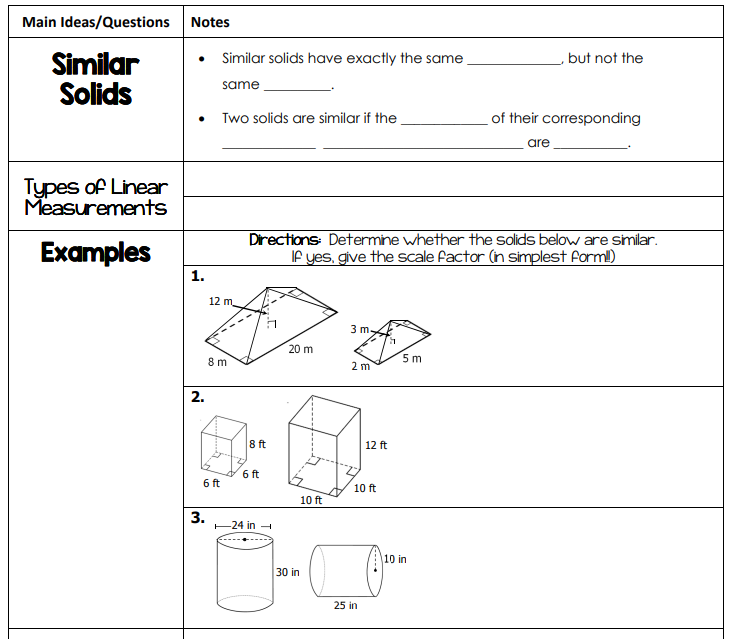 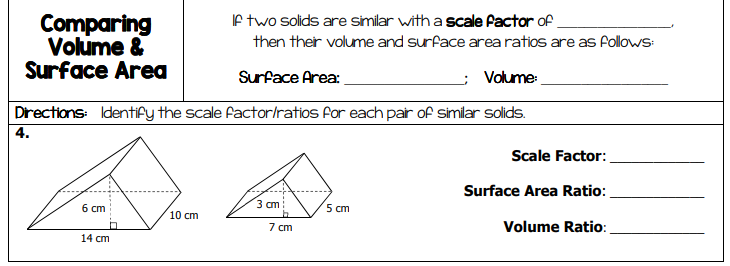 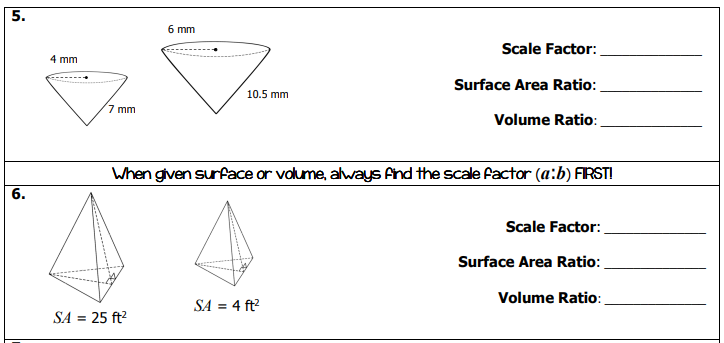 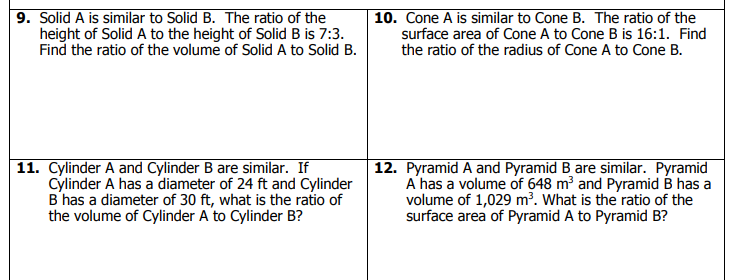 